Supplementary Table 1. The characteristics of patients Notes: B-ALL =Acute B cell lymphoblastic leukemia; MRD = minimal residual disease; BM= bone marrow; Y= yes; N=noSupplementary Table 2. Patient's treatment flow and clinical responses.Notes: CART=Chimeric Antigen Receptor T-Cell (CAR-T) therapy; CART+HSCT group=patients who received allogeneic hematopoietic stem cell transplantation after CAR-T; CART2 group=patients who received a second hCART19s infusion after CAR-T; CART1 group=patients who did not receive HSCT or a second hCART19s infusion; MRD=minimal residual disease; BMT=bone marrow transplantation.Supplementary Figure 1. Prognosis of patients after hCART19s therapy. (A) The overall survival (OS) in CART1 and CART+HSCT group. (B) The OS in CART2 and CART+HSCT group. (C) The Leukemia- free survival (LFS) in CART1 and CART+HSCT group. (D) The LFS in CART2 and CART+HSCT group. (E) The OS in CART1 and CART2 group. (F) The LFS in CART1 and CART2 group. 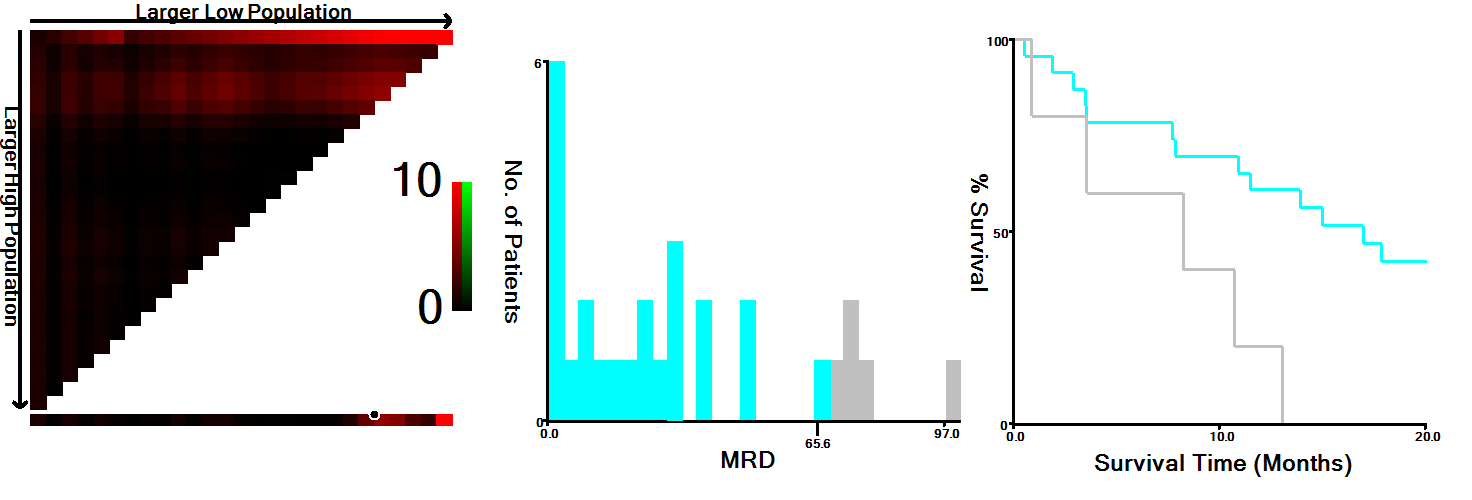 Supplementary Figure 2. The optimal cut-point highlighted by the black circle in the left panels is shown on a histogram of the entire cohort (middle panels), and a Kaplan-Meier plot (right panels). P values were determined using the cutoff point defined in all the patients. This figure shows the optimal cutoff point for the MRD (65.6%, χ2 = 5.59, P = 0.017).No.DiagnosisGenderAge (yr)Complex karyotype (Y/N)MRD (%)BM blastsNumber of previous therapiesNumber of relapsesTransduction efficiency of T cells (%)Total CAR-T cells infused (×106/kg)Severe CRS (Y/N)1B-ALL (relapsed)Male39N　718123661Y2 B-ALL (relapsed)Female57N　49.28440161301N3B-ALL (relapsed)Female11N　76.3592131631N4B-ALL (refractory)Female33N　29.665452-351N5B-ALL (relapsed)Female39N27.94281561291N6B-ALL (relapsed)Male14Y　30.7842931231N7B-ALL (refractory)Female23N　0.110803-201Y8B-ALL (relapsed)Female5N17.70533663211Y9B-ALL (relapsed)Female70N　2.35711121201N10B-ALL (relapsed)Female40N　96.99327553301Y11B-ALL (relapsed)Male21N　31.54141571N12B-ALL (relapsed)Male8N　72.21827279.81N13B-ALL (relapsed)Male6N　68.7621429159.81N14B-ALL (relapsed)Female7N　24.1686171651N15B-ALL (refractory)Female68N　36.7952-161N16B-ALL (relapsed)Female68N　10221251N17B-ALL (relapsed)Male53N　37.0803118.81N18B-ALL (relapsed)Male7N　10.42011185.81N19B-ALL (relapsed)Male20Y71.85803180.71Y20B-ALL (refactory)Male6N　13.3182-651N21B-ALL (relapsed)Female15N　18.1162124.51N22B-ALL (relapsed)Male9N　0.03082501N23B-ALL (relapsed)Male26N　65.678111311N24B-ALL (relapsed)Female41N　24.438671701Y25B-ALL (relapsed)Female17N　49.651251351Y26B-ALL (relapsed)Male22Y0.167032211N27B-ALL (relapsed)Female54N　0.408071451Y28B-ALL (relapsed)Female12N　0.803021361NNo.GroupDate of first T-cell collectionDate of first infusionResponse after first infusionRelapse after first infusionDate of second T-cell collectionDate of second infusionResponse after reinfusionRelapse after reinfusionDate of BMTResponse afer HSCTRelapse after HSCT1CART12016/8/12016/8/22  NA////////2CART12016/9/82016/10/17CR, MRD-CD19+///////3CART12016/10/72016/11/1CR, MRD-CD19+///////4CART12017/7/172017/8/7NR////////5CART12017/11/102017/12/6NR////////6CART12017/12/212018/1/17CR, MRD-CD19+///////7CART12018/12/132019/1/8CR, MRD+CD19+///////8CART12019/2/182019/3/7CR, MRD-CD19+///////9CART12019/8/292019/9/23CR, MRD-CD19-///////10CART12020/6/52020/7/3CR, MRD-CD19+///////11CART12016/10/52016/11/1CR, MRD-CD19+///////12CART22016/6/12016/6/24CR, MRD+CD19+2016/10/232016/11/5/////13CART22016/9/222016/11/1CR, MRD+CD19+2017/2/22017/2/17CRCD19-///14CART22016/11/252016/12/19CR, MRD+CD19+2017/6/252017/7/5CRCD19+///15CART22018/7/32018/7/20CR, MRD-CD19+2019/2/132019/3/5/////16CART22017/1/82017/2/10CR, MRD-CD19+2018/8/92018/8/23/////17CART22016/3/232016/4/13CR, MRD-CD19+2018/4/52018/4/15/////18CART22016/5/202016/6/23CR, MRD+CD19+2016/10/152016/11/10CRCD19+///19CART+HSCT2016/8/182016/9/14CR, MRD-/////2016/10/30CRCD19+20CART+HSCT2016/11/282017/1/4CR, MRD-/////2017/5/21CRCD19+21CART+HSCT2017/5/162017/5/27CR, MRD-/////2017/6/28CRCD19+22CART+HSCT2017/7/242017/8/10CR, MRD-/////2017/9/26CRCD19+23CART+HSCT2018/1/122018/2/12CR, MRD-/////2018/5/28CRCD19+24CART+HSCT2018/4/42018/5/7CR, MRD-/////2018/7/9CRCD19+25CART+HSCT2018/12/132018/12/26CR, MRD-/////2019/2/27CRCD19+26CART+HSCT2019/5/52019/5/31CR, MRD-/////2019/7/31CRCD19+27CART+HSCT2019/11/202019/12/9CR, MRD-/////2020/4/8CRCD19+28CART+HSCT2019/11/272019/12/18CR, MRD-/////2020/4/15CRCD19+